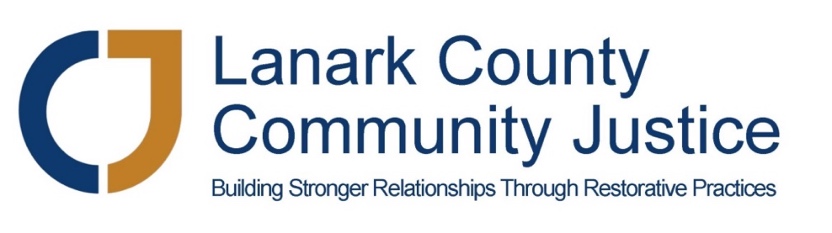 Present:  Ross Dickson, Dave Burkett, Stephen Graham, Mark MacDonald, Sheri Halladay and                    Margo Bell__________________________________      ______________________________Ross Dickson, Interim Chair				       Margo Bell, SecretaryAgendaDescriptionAction ItemsWelcome and Preliminaries Welcome and Check-inReview and Adoption of AgendaDeclaration of Conflict of Interest Approval of Board Minutes June 1, 2021Review of Action ItemsRestorative MomentRoss called the meeting to order at 5:02 p.m.Everyone reported that they were well – lots going on, but all fineApproval by consensus None Approval by consensus Actions items completednoneMargo to do next meetingExecutive Director’s ReportSheri attended meeting in Joellen’s absence  Exec. Director’s Report cont’d.Written report submitted from Joellen – highlights:Golf Tournament – Sept. 10, 2021Joellen and Aisha attended 100 Women Who Care Lanark County – LCCJ was not chosen applicant for fundsRayna organizing Google Drive training with AnthonyStaff received Zoom training – will be offered to facilitators and board membersCDSBEO, St. John’s High School & Community Agencies – Joellen part of the committee Video produced featuring a number of social service agencies  – Joellen participated for LCCJ -  video is available on our websiteBoard discussion took place regarding recommendations for the purchase of Grant Advance for the Corporate/Foundations Database as well as Canada Helps for Donor Management Database.  Work on website continuesWork continues on the websiteBoard to contact Sheri for request letter for silent auction items and hole sponsorships & let her know if approaching anyone/business so no duplicationInform Joellen she has full board support – anything we can do i.e. facilitators and forumsDave requested to clarify a couple of small issues and if he is fine with response the Board supportsBoard requested go make any recommendations for changes to Joellen by July 30th – last opportunity Finance – DaveFinance Comm. ReportBalance Sheet Profit and Loss StatementWritten report submitted – all in good orderDave ran through finance sheets – no questionsOffice Space – Progress ReportWritten report with details.  Based upon last meeting decision Joellen is currently pursuing shared space with YAK at 1881 Rogers Road Governance Committee -   Vision, Mission, Values Report - SteveSubcommittee of Governance met to discuss changes to our Vision, Mission and Values.    Recommendation to the Board was no changes to Mission or Vision, but changes to Values as laid out in the report.Board accepted the recommended changes – Approval by consensusNominations Committee Report - MargoWritten report submitted highlights:Good responseReceived 1 application but spoken to 4 other potential candidatesGood skill sets Still a week to go to receive resumes and covering lettersNew BusinessNoneNext MeetingAugust 25, 2021 via ZoomClosing Round and AdjournmentMeeting went well – “Universe is unfolding as it should”Appreciation for efficiency expressedMeeting adjourned at 6:30 p.m.